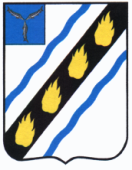  АДМИНИСТРАЦИЯ 
СОВЕТСКОГО МУНИЦИПАЛЬНОГО РАЙОНА САРАТОВСКОЙ ОБЛАСТИП О С Т А Н О В Л Е Н И Е от  31.10.2019 № 700.р.п. СтепноеОб утверждении Программы профилактики нарушений обязательных требований  законодательства в области торговой деятельности при осуществлении муниципального контроля на территории Степновского муниципального образования на 2020 год и плановый период 2021- 2022 годыВ соответствии со статьей 17.1 Федерального закона от 06.10.2003 № 131-ФЗ «Об общих принципах организации местного самоуправления в Российской Федерации», частью 1 статьи 8.2. Федерального закона от 26.12.2008 № 294-ФЗ «О защите прав юридических лиц и индивидуальных предпринимателей при осуществлении государственного контроля (надзора) и муниципального контроля», постановлением Правительства РФ от 26.12.2018 № 1680 «Об утверждении общих требований к организации и осуществлению органами государственного контроля (надзора), органами муниципального контроля мероприятий по профилактике нарушений обязательных требований, установленных муниципальными правовыми актами», в целях осуществления администрацией Советского муниципального района функции по муниципальному контролю в области торговой деятельности, руководствуясь Уставом Советского муниципального района, администрация Советского муниципального района ПОСТАНОВЛЯЕТ:1. Утвердить Программу профилактики нарушений обязательных требований законодательства в области торговой деятельности на территории Степновского муниципального образования на 2020 год и плановый период 2021-2022 годы согласно приложению. 2. Настоящее постановление вступает в силу со дня его  официального опубликования в установленном порядке.Глава  Советскогомуниципального района                                                                    С.В. Пименов                                  Богомолова С.И.5-05-54Приложение к постановлениюадминистрации Советскогомуниципального районаот 31.10.2019 № 700Программа профилактики нарушений обязательных требований законодательства в области торговой деятельности  на территории Степновского муниципального  образования на 2020 год и плановый период 2021-2022 годыПАСПОРТПрограммы профилактики нарушений обязательных требований законодательства в области торговой деятельности на территории Степновского муниципального образования на 2020 год и плановый период 2021-2022 годыПриложение к постановлениюадминистрации Советскогомуниципального районаот 31.10.2019 № 700Программа профилактики нарушений обязательных требований законодательства в области торговой деятельности на 2020 год и плановый период 2021-2022 годы1. Общие положения1.1. Настоящая программа профилактики нарушений юридическими лицами и индивидуальными предпринимателями обязательных требований в области торговой деятельности (далее – Программа) разработана в соответствии с Федеральным законом от 26.12.2008 № 294-ФЗ «О защите прав юридических лиц и индивидуальных предпринимателей при осуществлении государственного контроля (надзора) и муниципального контроля» в целях организации проведения администрацией  Советского муниципального района профилактики нарушений требований законодательства в области торговой деятельности, установленных федеральными законами, законами Саратовской  области, а также муниципальными правовыми актами в сфере торговой деятельности, в целях предупреждения возможного нарушения юридическими лицами, индивидуальными предпринимателями (далее – подконтрольные субъекты) обязательных требований законодательства в области торговой деятельности и снижения рисков причинения ущерба охраняемым законом ценностям.         1.2. Профилактика нарушений обязательных требований законодательства в области торговой деятельности проводится в рамках осуществления муниципального контроля в области торговой деятельности. 	1.3. Целью программы является:           - предупреждение нарушений подконтрольными субъектами обязательных  требований законодательства в области торговой деятельности;           - создание мотивации к добросовестному поведению подконтрольных  субъектов;          - снижение уровня ущерба охраняемым законом ценностям.1.4. Задачами программы являются: - укрепление системы профилактики нарушений обязательных требований путем активизации профилактической деятельности;       - выявление причин, факторов и условий, способствующих нарушениям требований законодательства в области торговой деятельности;                    - повышение правосознания и правовой культуры подконтрольных субъектов. 		Задачи Программы достигаются посредством реализации мероприятий, предусмотренных планом мероприятий по профилактике нарушений на 2020 год и планируемый период 2021-2022 годов (Приложение).1.5. Срок реализации программы – 2020 год и плановый период 2021-2022 годы.2. Ожидаемые результаты реализации Программы- повышение информированности подконтрольных субъектов в сфере торговли;- повышение информированности подконтрольных субъектов о действующих обязательных требованиях;- выявление и предотвращение нарушения обязательных требований;	- повышение информированности юридических лиц и индивидуальных предпринимателей о существующих требованиях к проведению мероприятий по муниципальному контролю.3. Показатели эффективности Программы- количество подконтрольных субъектов, охваченных профилактическими мероприятиями;- количество проведенных профилактических мероприятий;	- количество выданных разрешений на размещение нестационарных торговых объектов.4. Целевые показатели Программы и их значениепо годамВерно:Руководитель аппарата:                                                         И.Е. ГригорьеваПриложение к Программе  профилактикинарушений обязательных требованийзаконодательства в области торговой деятельности на территории Степновского муниципального образования на 2020  год  и плановый период 2021-2022 годыПереченьосновных мероприятий Программы профилактики нарушений законодательства в области торговой деятельности на территории Степновского муниципального образования на 2020 год и плановый период 2021-2022 годыНаименование программы«Программа профилактики нарушений обязательных требований законодательства в области торговой деятельности на территории Степновского муниципального образования на 2020 год и плановый период 2021-2022 годы»Основание        для разработки Программы- Федеральный закон  от  06.10.2003 года  № 131-ФЗ  «Об   общих принципах организации местного                       самоуправления в Российской Федерации»;- Федеральный закон от 26.12.2008 № 294-ФЗ «О защите прав юридических лиц и индивидуальных предпринимателей при осуществлении государственного контроля (надзора) и муниципального контроля»Ответственный исполнитель ПрограммыОтдел экономики, инвестиционной политики и муниципальных закупок администрации Советского муниципального районаРазработчикПрограммыОтдел экономики, инвестиционной политики и муниципальных закупок администрации Советского муниципального районаЦели Программы-уменьшение количества незаконно размещенных  нестационарных торговых объектов;- создание мотивации к добросовестному поведению подконтрольных  субъектов;- снижение уровня ущерба охраняемым законом ценностямЗадачи Программы- разъяснение специалистами отдела экономики индивидуальным предпринимателям, юридическим и физическим лицам, норм законодательства, регламентирующих  размещение нестационарных торговых объектов;- укрепление системы профилактики нарушений обязательных требований путем активизации профилактической деятельности;- выявление причин, факторов и условий, способствующих нарушениям требований законодательства в области торговой деятельности;          - повышение правосознания и правовой культуры подконтрольных субъектов;- предупреждение нарушения физическими и юридическими лицами, индивидуальными предпринимателями обязательных требований торгового законодательства  Сроки и этапы реализации Программы2020 год и плановый период 2021-2022 годыПеречень основных мероприятий ПрограммыПеречень основных мероприятий  приведен в приложении к ПрограммеОжидаемые конечные результаты реализации Программы- повышение информированности подконтрольных субъектов в сфере размещения нестационарных торговых объектов;- повышение информированности подконтрольных субъектов о действующих обязательных требованиях;- выявление и предотвращение нарушения обязательных требований;- повышение информированности юридических лиц и индивидуальных предпринимателей о существующих требованиях к проведению мероприятий по муниципальному контролюПоказатели эффективности Программы- количество подконтрольных субъектов, охваченных профилактическими мероприятиями; - количество проведенных профилактических мероприятий;- количество выданных разрешений на размещение нестационарных торговых объектов на территории Степновского муниципального образования№ПоказательПериод, годПериод, год№Показатель2020202120221Увеличение количества профилактических мероприятий в контрольной деятельности администрации муниципального образования, в ед.1232Увеличение доли мероприятий по информированию населения о требованиях в области торговой деятельности, %1,02,03,0№ п/пНаименование мероприятияСрок реализации мероприятияОтветственный исполнитель12341Размещение на официальном сайте администрации Советского муниципального  района в сети «Интернет»   перечня нормативных правовых актов или их отдельных частей, содержащих обязательные требования, оценка соблюдения которых является предметом муниципального контроля, а также текстов соответствующих нормативных правовых актовПо мере принятия новых нормативных правовых актовСпециалист отдела экономики, инвестиционной политики и муниципальных закупок, уполномоченный на осуществление муниципального контроля2Осуществление информирования юридических лиц, индивидуальных предпринимателей по вопросам соблюдения обязательных требований, в том числе посредством  проведения семинаров и конференций, разъяснительной работы в средствах массовой информации и иными способами. В случае изменения обязательных требований – подготовка и распространение комментариев о содержании новых нормативных правовых актов, устанавливающих обязательные требования, внесенных изменениях в действующие акты, сроках и порядке вступления их в действие, а также рекомендаций о проведении необходимых организационных, технических мероприятий, направленных на внедрение и обеспечение соблюдения обязательных требованийВ течение года      (по мере необходимости)Специалист отдела экономики, инвестиционной политики и муниципальных закупок, уполномоченный на осуществление муниципального контроля3Обеспечение регулярного (не реже одного раза в год) обобщения практики осуществления в соответствующей сфере деятельности муниципального контроля и размещение на официальном сайте администрации Советского муниципального района в сети «Интернет»  соответствующих обобщений, в том числе с указанием наиболее часто встречающихся случаев нарушений обязательных требований с рекомендациями в отношении мер, которые должны приниматься юридическими лицами, индивидуальными предпринимателями в целях недопущения таких нарушений4 квартал соответствующего годаСпециалист отдела экономики, инвестиционной политики и муниципальных закупок, уполномоченный на осуществление муниципального контроля4Выдача предостережений о недопустимости нарушения обязательных требований в соответствии с частями 5 - 7 статьи 8.2 Федерального закона от 26 декабря 2008 года № 294-ФЗ «О защите прав юридических лиц и индивидуальных предпринимателей при осуществлении государственного контроля (надзора) и муниципального контроля» (если иной порядок не установлен федеральным законом)В течение года      (по мере необходимости)Специалист отдела экономики, инвестиционной политики и муниципальных закупок, уполномоченный на осуществление муниципального контроля